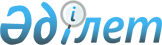 О внесении изменения в приказ Министра по инвестициям и развитию Республики Казахстан от 7 декабря 2018 года № 862 "Об утверждении Правил разработки национального плана стандартизации"Приказ Министра торговли и интеграции Республики Казахстан от 21 мая 2021 года № 347-НҚ. Зарегистрирован в Министерстве юстиции Республики Казахстан 28 мая 2021 года № 22847
      Настоящий приказ вводится в действие с 1 июля 2021 года.
      ПРИКАЗЫВАЮ:
      1. Внести в приказ Министра по инвестициям и развитию Республики Казахстан от 7 декабря 2018 года № 862 "Об утверждении Правил разработки национального плана стандартизации" (зарегистрирован в Реестре государственной регистрации нормативных правовых актов под № 18006) следующее изменение:
      Правила разработки национального плана стандартизации, утвержденные указанным приказом, изложить в новой редакции согласно приложению к настоящему приказу.
      2. Комитету технического регулирования и метрологии Министерства торговли и интеграции Республики Казахстан в установленном законодательством порядке обеспечить:
      1) государственную регистрацию настоящего приказа в Министерстве юстиции Республики Казахстан;
      2) размещение настоящего приказа на интернет-ресурсе Министерства торговли и интеграции Республики Казахстан.
      3. Контроль за исполнением настоящего приказа возложить на курирующего вице-министра торговли и интеграции Республики Казахстан.
      4. Настоящий приказ вводится в действие с 1 июля 2021 года и подлежит официальному опубликованию. Правила разработки национального плана стандартизации Глава 1. Общие положения
      1. Настоящие Правила разработки национального плана стандартизации (далее – Правила) разработаны в соответствии с подпунктом 5) статьи 9 Закона Республики Казахстан "О стандартизации" (далее – Закон) и определяют порядок разработки национального плана стандартизации.
      2. В настоящих Правилах используются следующие основные понятия:
      1) уполномоченный орган в сфере стандартизации (далее – уполномоченный орган) – центральный исполнительный орган, осуществляющий руководство в сфере стандартизации;
      2) информационная система технического регулирования – автоматизированная информационная система, предназначенная для хранения, обработки, поиска, распространения, передачи и предоставления сведений и информаций, содержащихся в реестрах технического регулирования, государственной системы обеспечения единства измерений, национальной системы стандартизации и единых реестрах выданных или принятых документов об оценке соответствия Евразийского экономического союза.
      3. Правила распространяются на субъекты национальной системы стандартизации.
      4. Национальный план стандартизации (далее – национальный план) формируется национальным органом по стандартизации (далее – национальный орган) и утверждается уполномоченным органом ежегодно с учетом стратегических целей и направлений развития национальной системы стандартизации.
      5. Процедуры формирования национального плана осуществляются в информационной системе технического регулирования посредством сбора и анализа предложений, разработки и согласования проекта национального плана и устанавливаются в СТ РК 1.7 "Национальный план стандартизации. Порядок разработки, согласования, утверждения, внесения изменений и (или) дополнений" (далее – СТ РК 1.7).
      6. В период действия национального плана допускается внесение в него изменений и (или) дополнений по предложениям субъектов национальной системы стандартизации, направляемых в информационной системе технического регулирования.
      7. Финансирование работ по разработке документов по стандартизации, включенных в национальный план осуществляется в соответствии со статьей 35 Закона. Глава 2. Формирование проекта национального плана
      8. Национальный план включает сведения по разработке национальных, межгосударственных стандартов, национальных классификаторов технико-экономической информации и рекомендаций по стандартизации (далее – документы по стандартизации), второго этапа межгосударственных стандартов как переходящие из национального плана предыдущего года в соответствии с основополагающими стандартами.
      9. Информация о начале формирования национального плана размещается на интернет-ресурсах национального органа и уполномоченного органа. Национальный орган направляет уведомления о начале формирования национального плана субъектам национальной системы стандартизации.
      10. Проект национального плана формируется на основании:
      1) предложений государственных органов, Национальной палаты предпринимателей Республики Казахстан, аккредитованных объединений субъектов частного предпринимательства и других заинтересованных сторон;
      2) планов работ технических комитетов по стандартизации (далее – технические комитеты);
      3) расширения перечней взаимосвязанных стандартов к техническим регламентам с учетом предварительного анализа действующих документов по стандартизации и потребности в разработке национальных стандартов;
      4) результатов мониторинга в сфере стандартизации;
      5) иных источников, отвечающих основным направлениям социально-экономического развития Республики Казахстан.
      11. Субъекты национальной системы стандартизации, не позднее 1 августа года, предшествующего планируемому периоду, в информационной системе технического регулирования направляют заявки, подписанные электронной цифровой подписью (далее – заявки) для включения в национальный план.
      К заявке представляется пояснительная записка с указанием:
      1) сведений о необходимости и целесообразности разработки документов по стандартизации, в том числе при действии аналогичных документов по стандартизации;
      2) наименований организаций, заинтересованных в разработке документа по стандартизации;
      3) сведений об объекте стандартизации и его характеристиках;
      4) сведений об основной нормативной базе (первоисточнике);
      5) сведений о проведенных научно-исследовательских и опытно-конструкторских работ и полученных результатах (при их наличии);
      6) информации об отсутствии или необходимости пересмотра либо отмены документов по стандартизации, устанавливающих требования к данному объекту стандартизации.
      12. Предложения технических комитетов по разработке стандартов оформляются в виде заявки, в соответствии с пунктом 11 настоящих Правил с учетом планов работ технических комитетов в части разработки документов по стандартизации.
      13. Предложения для включения в проект национального плана вносятся на основе анализа взаимосвязанных стандартов к техническим регламентам, с учетом предварительного анализа действующих документов по стандартизации и потребности в разработке документов по стандартизации.
      14. Предложения для включения в проект национального плана по результатам мониторинга в сфере стандартизации, проводимого государственными органами и техническими комитетами, оформляются в виде заявки, в соответствии с пунктом 11 настоящих Правил.
      15. Предложения для включения в проект национального плана вносятся на основе иных источников, отвечающих основным направлениям социально-экономического развития Республики Казахстан (анализ обеспеченности принятых государственных и отраслевых программ, технических регламентов, государственных и квазигосударственных закупок и нормативных правовых актов национальными и межгосударственными стандартами, а также возможности установления дополнительных норм, ориентированных на отечественных производителей).
      16. Предложения в проект национального плана вытекают из основных направлений социально-экономического развития Республики Казахстан, также учитывают результаты научных исследований и требования, установленные нормативными правовыми актами Республики Казахстан.
      17. Национальный орган проводит анализ поступивших заявок и формирует проект национального плана. Глава 3. Разработка, согласование и утверждение национального плана
      18. Проект национального плана разрабатывается национальным органом по форме согласно приложению к настоящим Правилам.
      Проект национального плана включает следующую информацию:
      1) код по межгосударственному классификатору стандартов;
      2) наименование проекта документа по стандартизации;
      3) основание разработки;
      4) основная нормативная база;
      5) сроки выполнения работ (начало разработки и представление окончательной редакции проекта в уполномоченный орган на утверждение);
      6) источник финансирования;
      7) наименование и бизнес-идентификационный номер организации, предоставившую заявку;
      8) код товара, работы, услуги в соответствии со справочником товаров, работ, услуг, формируемым национальным органом;
      9) наименования организаций, заинтересованных в разработке документа по стандартизации.
      19. Проект национального плана не позднее 1 августа года, предшествующего планируемому периоду, размещается в информационной системе технического регулирования на шестьдесят календарных дней для рассмотрения всеми заинтересованными субъектами национальной системы стандартизации.
      20. Национальный орган информирует субъекты национальной системы стандартизации о размещении проекта национального плана в информационной системе технического регулирования.
      21. После предоставления замечаний и предложений субъектами национальной системы стандартизации, национальный орган формирует и размещает сводку отзывов в информационной системе технического регулирования.
      Национальный орган проводит публичные обсуждения проекта национального плана и сводки отзывов к нему.
      22. По итогам публичного обсуждения национальный орган проводит окончательное рассмотрение проекта национального плана с участием представителей государственных органов и Национальной палаты предпринимателей Республики Казахстан.
      23. Национальный орган, не позднее 20 октября года, предшествующего планируемому периоду, в информационной системе технического регулирования направляет в уполномоченный орган окончательную редакцию проекта национального плана.
      24. К проекту национального плана прилагаются пояснительная записка и поступившие предложения от субъектов национальной системы стандартизации. Пояснительная записка включает в себя информацию о количестве поступивших предложений, в том числе принятых и отклоненных предложений с указанием причин отклонения, аналитический обзор запланированных работ, устанавливаемых приоритетных направлений.
      25. Национальный план утверждается приказом уполномоченного органа не позднее 20 ноября года, предшествующего планируемому периоду и публикуется в информационной системе технического регулирования. Глава 4. Порядок внесения изменений и (или) дополнений в национальный план
      26. Изменения и (или) дополнения в национальный план формируются национальным органом в соответствии с СТ РК 1.7 на основании предложений субъектов национальной системы стандартизации с указанием необходимости и целесообразности внесения изменений и (или) дополнений и утверждаются уполномоченным органом.
      Изменения в национальный план вносятся в части наименования документов по стандартизации, основания для разработки и основной нормативной базы.
      Дополнения в национальный план предусматривают включение новых сведений о разработке документов по стандартизации. Национальный план стандартизации на 20__ год
					© 2012. РГП на ПХВ «Институт законодательства и правовой информации Республики Казахстан» Министерства юстиции Республики Казахстан
				
      Министр торговли и интеграции 
Республики Казахстан 

Б. Сұлтанов
Приложение к приказу
Министра торговли и интеграции
Республики Казахстан
от 21 мая 2021 года № 347-НҚПриложение 1 к приказу
Министра по инвестициям и развитию 
Республики Казахстан
от 7 декабря 2018 года № 862Приложение к Правилам
разработки национального 
плана стандартизацииформа №п/п Код МКС (по МК (ИСО/ ИНФО МКС) 001 - 96) Наименование проекта документа по стандартизации Основание разработки Основная нормативная база Сроки выполнения работ Сроки выполнения работ Сроки выполнения работ Сроки выполнения работ Источник финансирования Наименование и бизнес-идентификационный номер организации, предоставившую заявку Код товара, работы, услуги в соответствии со справочником товаров, работ, услуг, формируемым национальным органом Код товара, работы, услуги в соответствии со справочником товаров, работ, услуг, формируемым национальным органом Наименования организаций, заинтересованных в разработке документа по стандартизации №п/п Код МКС (по МК (ИСО/ ИНФО МКС) 001 - 96) Наименование проекта документа по стандартизации Основание разработки Основная нормативная база
начало разработки
начало разработки
предоставление окончательной редакции в уполномоченный орган на утверждение
предоставление окончательной редакции в уполномоченный орган на утверждение Источник финансирования Наименование и бизнес-идентификационный номер организации, предоставившую заявку Код товара, работы, услуги в соответствии со справочником товаров, работ, услуг, формируемым национальным органом Код товара, работы, услуги в соответствии со справочником товаров, работ, услуг, формируемым национальным органом Наименования организаций, заинтересованных в разработке документа по стандартизации
1
2
3
4
5
6
6
7
7
8
9
10
10
11 Раздел 1. Стандарты, разрабатываемые за счет средств республиканского бюджета Раздел 1. Стандарты, разрабатываемые за счет средств республиканского бюджета Раздел 1. Стандарты, разрабатываемые за счет средств республиканского бюджета Раздел 1. Стандарты, разрабатываемые за счет средств республиканского бюджета Раздел 1. Стандарты, разрабатываемые за счет средств республиканского бюджета Раздел 1. Стандарты, разрабатываемые за счет средств республиканского бюджета Раздел 1. Стандарты, разрабатываемые за счет средств республиканского бюджета Раздел 1. Стандарты, разрабатываемые за счет средств республиканского бюджета Раздел 1. Стандарты, разрабатываемые за счет средств республиканского бюджета Раздел 1. Стандарты, разрабатываемые за счет средств республиканского бюджета Раздел 1. Стандарты, разрабатываемые за счет средств республиканского бюджета Раздел 1. Стандарты, разрабатываемые за счет средств республиканского бюджета Раздел 1. Стандарты, разрабатываемые за счет средств республиканского бюджета Раздел 1. Стандарты, разрабатываемые за счет средств республиканского бюджета
1.1 Основополагающие национальные стандарты
1.1 Основополагающие национальные стандарты
1.1 Основополагающие национальные стандарты
1.1 Основополагающие национальные стандарты
1.1 Основополагающие национальные стандарты
1.1 Основополагающие национальные стандарты
1.1 Основополагающие национальные стандарты
1.1 Основополагающие национальные стандарты
1.1 Основополагающие национальные стандарты
1.1 Основополагающие национальные стандарты
1.1 Основополагающие национальные стандарты
1.1 Основополагающие национальные стандарты
1.1 Основополагающие национальные стандарты
1.1 Основополагающие национальные стандарты
1.2 Национальные и межгосударственные стандарты, включаемые в перечни к техническим регламентам, как взаимосвязанные
1.2 Национальные и межгосударственные стандарты, включаемые в перечни к техническим регламентам, как взаимосвязанные
1.2 Национальные и межгосударственные стандарты, включаемые в перечни к техническим регламентам, как взаимосвязанные
1.2 Национальные и межгосударственные стандарты, включаемые в перечни к техническим регламентам, как взаимосвязанные
1.2 Национальные и межгосударственные стандарты, включаемые в перечни к техническим регламентам, как взаимосвязанные
1.2 Национальные и межгосударственные стандарты, включаемые в перечни к техническим регламентам, как взаимосвязанные
1.2 Национальные и межгосударственные стандарты, включаемые в перечни к техническим регламентам, как взаимосвязанные
1.2 Национальные и межгосударственные стандарты, включаемые в перечни к техническим регламентам, как взаимосвязанные
1.2 Национальные и межгосударственные стандарты, включаемые в перечни к техническим регламентам, как взаимосвязанные
1.2 Национальные и межгосударственные стандарты, включаемые в перечни к техническим регламентам, как взаимосвязанные
1.2 Национальные и межгосударственные стандарты, включаемые в перечни к техническим регламентам, как взаимосвязанные
1.2 Национальные и межгосударственные стандарты, включаемые в перечни к техническим регламентам, как взаимосвязанные
1.2 Национальные и межгосударственные стандарты, включаемые в перечни к техническим регламентам, как взаимосвязанные
1.2 Национальные и межгосударственные стандарты, включаемые в перечни к техническим регламентам, как взаимосвязанные
1.3 Национальные и межгосударственные стандарты в секторах экономики
1.3 Национальные и межгосударственные стандарты в секторах экономики
1.3 Национальные и межгосударственные стандарты в секторах экономики
1.3 Национальные и межгосударственные стандарты в секторах экономики
1.3 Национальные и межгосударственные стандарты в секторах экономики
1.3 Национальные и межгосударственные стандарты в секторах экономики
1.3 Национальные и межгосударственные стандарты в секторах экономики
1.3 Национальные и межгосударственные стандарты в секторах экономики
1.3 Национальные и межгосударственные стандарты в секторах экономики
1.3 Национальные и межгосударственные стандарты в секторах экономики
1.3 Национальные и межгосударственные стандарты в секторах экономики
1.3 Национальные и межгосударственные стандарты в секторах экономики
1.3 Национальные и межгосударственные стандарты в секторах экономики
1.3 Национальные и межгосударственные стандарты в секторах экономики
1.4 Национальные классификаторы Республики Казахстан
1.4 Национальные классификаторы Республики Казахстан
1.4 Национальные классификаторы Республики Казахстан
1.4 Национальные классификаторы Республики Казахстан
1.4 Национальные классификаторы Республики Казахстан
1.4 Национальные классификаторы Республики Казахстан
1.4 Национальные классификаторы Республики Казахстан
1.4 Национальные классификаторы Республики Казахстан
1.4 Национальные классификаторы Республики Казахстан
1.4 Национальные классификаторы Республики Казахстан
1.4 Национальные классификаторы Республики Казахстан
1.4 Национальные классификаторы Республики Казахстан
1.4 Национальные классификаторы Республики Казахстан
1.4 Национальные классификаторы Республики Казахстан Раздел 2. Стандарты, разрабатываемые в инициативном порядке (за счет иных источников финансирования) Раздел 2. Стандарты, разрабатываемые в инициативном порядке (за счет иных источников финансирования) Раздел 2. Стандарты, разрабатываемые в инициативном порядке (за счет иных источников финансирования) Раздел 2. Стандарты, разрабатываемые в инициативном порядке (за счет иных источников финансирования) Раздел 2. Стандарты, разрабатываемые в инициативном порядке (за счет иных источников финансирования) Раздел 2. Стандарты, разрабатываемые в инициативном порядке (за счет иных источников финансирования) Раздел 2. Стандарты, разрабатываемые в инициативном порядке (за счет иных источников финансирования) Раздел 2. Стандарты, разрабатываемые в инициативном порядке (за счет иных источников финансирования) Раздел 2. Стандарты, разрабатываемые в инициативном порядке (за счет иных источников финансирования) Раздел 2. Стандарты, разрабатываемые в инициативном порядке (за счет иных источников финансирования) Раздел 2. Стандарты, разрабатываемые в инициативном порядке (за счет иных источников финансирования) Раздел 2. Стандарты, разрабатываемые в инициативном порядке (за счет иных источников финансирования) Раздел 2. Стандарты, разрабатываемые в инициативном порядке (за счет иных источников финансирования) Раздел 2. Стандарты, разрабатываемые в инициативном порядке (за счет иных источников финансирования)